КРИВОРІЗЬКИЙ ЛІЦЕЙ № 71КРИВОРІЗЬКОЇ МІСЬКОЇ РАДИ ЗВІТ в.о. директора Криворізького ліцею №71 Криворізької міської ради Ткаченко Н.О. за 2021-2022 навчальний рікЗвітв.о. директора Криворізького ліцею №71 Криворізької міської ради   Ткаченко Н.О.за 2021-2022 навчальний рік. 	Чим запам’ятався 2021/2022 навчальний рік. По-перше,  відкриття нових профілів навчання, по-друге, перемоги наших учнів на Всеукраїнському етапі конкурсу-захисту наукових робіт МАН, по-третє, результатами наших учнів у Всеукраїнських олімпіадах з базових дичциплін.     Цей перелік можна продовжити, але, на жаль, запам’ятається поточний навчальний рік війною.    	2021/2022 навчальний рік - унікальний на історичні та доленосні для країни події, що, зрозуміло, кардинально змінювало ритм освітнього процесу. Ми продовжували навчати і навчатися. Це був зовсім інший досвід, адже додалися проблеми психологічного й морального стану. Навчатися багатьом учням було вкрай важко. Треба відмітити, що заклад працював постійно, самовіддано та професійно виконав свою головну функцію – освітню функцію.     	Освітня робота закладу освіти впродовж 2021-2022 н.р. була організована згідно: - Стратегії розвитку закладу освіти; - річного плану роботи закладу освіти; - перспективного плану роботи закладу освіти; - освітньої програми закладу освіти; - планів виховної роботи класних керівників; - плану роботи шкільної бібліотеки; - планів роботи предметних комісій закладу освіти; - планів гурткової роботи з учнями; - календарно – тематичного планування з основ наук вчителів – предметників; - Статуту закладу освіти; - Положення про академічну доброчесність учасників освітнього процесу закладу освіти; - Положення про систему забезпечення внутрішньої якості освіти закладу.        Пріоритетними напрямками в роботі закладу є:- забезпечення компетентністого підходу до змісту освіти учнів та формування ключових компетентностей;- організація профільного навчання учнів старших класів;- інноваційна діяльність у освітньому процесі та управлінні;- формування організаційно-педагогічної культури збереження здоров’я учасників освітнього процесу;- формування навичок здорового способу життя учасників освітнього процесу;- демократизація та гуманізація освітнього процесу;- реалізація мовної політики з метою зміцнення статусу української мови як державної, вивчення англійської, іспанської, французької, німецької мов;- виховання громадянина та патріота України;- формування навичок фінансової грамотності та підприємницької діяльності;- формування та розвиток соціальної активності, виховання лідерських якостей здобувачів освіти.У 2021/2022 навчальному році продовжено запровадження навчання згідно правил Нової Української Школи. Концепція НУШ - ідеологія реформи повної загальної середньої освіти - почала діяти у 2018 році. Реформа орієнтована на те, щоб «зробити випускника школи конкурентноздатним у ХХІ столітті – випустити зі школи всебічно розвинену, здатну до критичного мислення, цілісну особистість; інноватора, здатного змінювати навколишній світ та вчитися впродовж життя».Орієнтуючись на сучасний ринок праці, наш освітній заклад до своїх пріоритетів відносить уміння оперувати такими технологіями та знаннями, що задовольняють потреби інформаційного суспільства, готують учнів до нових ролей у цьому просторі. Саме тому важливим нині є не тільки вміння оперувати власними знаннями, а й бути готовим змінюватись та пристосовуватися до нових потреб ринку праці, оперувати й управляти інформацією, активно діяти, швидко приймати рішення, критично мислити, вміти використовувати набуті знання. Педагогічний колектив завжди дотримується вимог сьогодення та ставить перед собою завдання сформувати в учня та педагога вміння вчитись упродовж усього життя.   	Будівля закладу прийнята в експлуатацію в 1954 році. Адміністрація і колектив працюють над удосконаленням матеріально-технічної бази школи. Кожен рік проводяться косметичні ремонти, є висновки державної санітарно – епідеміологічної служби про відповідність приміщень вимогам санітарних норм і правил, дозвіл пожежної частини, протоколи замірів опори ізоляції електромережі. Приділяється достатньо уваги естетичному вигляду та озелененню закладу освіти і пришкільної території.Заклад освіти забезпечує в приміщеннях та на території безпечні та комфортні умови для навчання і праці. На території закладу діти почуваються безпечно і захищено. Наявні спортивні та ігрові майданчики, безпечні для учнів. Територія та приміщення чисті і охайні. На території відсутні колючі дерева, кущі, гриби та рослини з отруйними властивостями, зазначені у відповідному Переліку. Щоденно здійснюється огляд території щодо її безпечності для учасників освітнього процесу. На зовнішній території навчального закладу цілодобово ведеться відеоспостереження.У закладі освіти забезпечено комфортний повітряно-тепловий режим, належне освітлення, облаштування та утримання санітарних вузлів, дотримання питного режиму та інших аспектів забезпечення безпеки та комфорту освітнього процесу. Усі навчальні кабінети та приміщення обладнано відповідно до вимог законодавства та освітньої програми. Заклад має усі необхідні навчальні приміщення. Навчальні кабінети забезпечуються інтерактивними засобами навчання та необхідним навчальним обладнанням. Здійснюється регулярний моніторинг за станом засобів навчання та обладнання. Кількість учнів закладу освіти не перевищує його проектну потужність. Приміщення закладу освіти використовуються раціонально. Початкову школу відділено від базової та профільної. Обмежено доступ старших дітей до навчальних кабінетів, приміщень, туалетних кімнат учнів початкової школи. Комплектування класів відбувається з урахуванням чисельності здобувачів освіти, їх особливих освітніх потреб, площі навчальних приміщень. У закладі освіти забезпечується раціональне використання приміщень і комплектування класів (з урахуванням чисельності здобувачів освіти, їх особливих освітніх потреб, площі приміщень) В закладі 21 клас. Кількість учнів на 01.09.2021 р. за звітом ЗНЗ-1: 3-4 класи 4 класи  - 117 учнів 5-9 класи 10 класів  - 318 учнів 10-11 класи 5  класів  - 154  учнівУ закладі функціонують приміщення :•	навчальні (навчальні кабінети , майстерні)-35•	фізкультурно-спортивні(спортивна зала, хореографічний зал)•	актова зала;•	бібліотека;•	харчоблок;•	спеціалізовані (кабінети психолога, соціального педагога, медичний кабінет, методичний кабінет,);•   допоміжні та підсобні (вестибюль, рекреації, гардероби, санвузли).Навчальні кабінети обладнані з урахуванням санітарно-гігієнічних вимог та вимог охорони праці і безпеки життєдіяльності. Для забезпечення формування ключових компетентностей (зокрема, здатності спілкуватися іноземними мовами обладнано 5 кабінетів з мультімедійними комплексами, для формування  інформаційно-комунікаційних компетентностей - 2 кабінета інформатики. У школі організована локальна мережа  за технологією   Wi-Fi. Всі навчальні приміщення підключені до мережі Інтернет зі швидкістю до 100 Мбіт.   	30 навчальних кабінетів забезпечені сучасними комп’ютерами або ноутбуками.  22 навчальних кабінети   обладнано мультимедійними проєкторами, у 8 встановлено інтерактивні дошки.У закладі освіти є персональні робочі місця для педагогічних працівників, наявні місця для відпочинку учасників освітнього процесу. Результати анкетування педагогічних працівників: 58% вчителів цілком  задоволені умовами праці та освітнім середовищем закладу,42% - переважно задоволені.В закладі проводяться первинні та повторні інструктажі на робочому місці при прийнятті на роботу працівників («Журнал реєстрації інструктажів з питань охорони праці», «Журнал реєстрації інструктажів з питань пожежної безпеки»). В навчальних кабінетах ведуться журнали, де реєструється проведена робота та інструктажі з учнями. Перед початком виконання практичних та лабораторних робіт з фізики, хімії, біології, фізичного виховання проводяться інструктажі з записом в спеціальному та класному журналах. Видаються накази в яких вказано дати, список учнів та осіб, що несуть відповідальність за життя та здоров’я дітей під час проведення позакласних заходів. Розроблені конкретні інструктажі з техніки безпеки для спортивного залу та занять на спортмайданчику. В  закладі розроблені і затверджені директором посадові інструкції для працівників та викладачів. Працівники ліцею проходять навчання та перевірку знань відповідно до затвердженого графіка один раз на три роки та виконують програму, що включає затверджену тематику. Результати анкетування учнів: 52% учнів вважають ,що їм безпечно ,48% відповіли, що здебільшого  так .Також 38% учнів говорять про те ,що з ними регулярно проводять бесіди з пожежної безпеки, надзвичайних ситуацій представники спеціальних служб,53% учнів вказали,що вчителі регулярно проводять навчальні заняття з безпеки життєдіяльності.Педагогічний колектив школи постійно тримає на контролі питання охорони життя і здоров’я дітей, впроваджуючи здоров’язберігаючі,здоров’яформувальні та здоров’я зміцнювальні технології, та вироблення основних напрямків фізкультурно-оздоровчої та спортивної діяльності, та системи фізичного виховання.Учителі-предметники та класні керівники на протязі навчального року:- забезпечували дотримання правил безпеки життєдіяльності під час проведення освітнього процесу та виховних заходів;- несли особисту відповідальність за збереження життя і здоров'я учнів під час освітнього процесу;- проводили профілактичні заходи щодо карантинних вимог;- проводили профілактичні заходи з учнями під час дистанційного навчання з безпеки життєдіяльності, мінної безпеки під час воєнного стану;-забезпечували проведення освітнього процесу, що регламентується чинними законодавчими та нормативно-правовими актами з охорони праці, безпеки життєдіяльності;- організовували вивчення учнями  правил і норм з охорони праці, безпеки життєдіяльності; - проводили інструктажі учнів з безпеки життєдіяльності під час навчальних занять;- організовували вивчення учнями правил вуличного руху, пожежної безпеки, поведінки на водоймах, у побуті, при виявленні незнайомих предметів, основ занять з цивільної оборони;- вели профілактичну роботу щодо запобігання травматизму серед школярів (проводили бесіди про збереження  життя і здоров’я учнів)- здійснювали контроль за виконанням здобувачами освіти  правил (інструкцій) з безпеки; - проводили профілактичну роботу щодо запобігання травматизму серед  учнів під час освітнього процесу; вимог особистої безпеки у побуті ;- брали участь у розслідуванні та здійсненні заходів щодо усунення причин, що призвели до нещасного випадку.Правила безпеки під час проведення занять з фізичної культури і спорту поширюються на всіх учасників освітнього процесу під час організації та проведення занять з фізичної культури і спорту. Нормативний акт установлює вимоги безпеки, які є обов’язковими для виконання керівними, медичними працівниками, вчителями фізичної культури та особами, які проводять фізкультурно-масову, спортивну, оздоровчу роботу під час навчання і відпочинку.Підготовка учнів до безпечного життя неможлива без засвоєння знань зі шкільних предметів (значною мірою природничих) та їх практичного застосування. Викладання основ безпечної життєдіяльності в комплексі з вивченням програм із фізики, хімії, біології, географії тощо дозволяє дітям отримати необхідні знання, які допоможуть ідентифікувати небезпеку, проаналізувати її рівень, приймати рішення та свідомо діяти, щоб відвернути небезпеку або зменшити її шкідливий вплив, керуючись розумінням явищ, що лежать в основі надзвичайної ситуації. Інструктажі/навчання з педагогічними працівниками щодо надання домедичної допомоги, реагування на випадки травмування або погіршення самопочуття здобувачів освіти та працівників під час освітнього процесу проводяться систематично (згідно  з вимогами законодавства про охорону праці). У зв’язку з воєнним станом 80% вчителів пройшли курси з мінної безпеки, 25 % з надання першої медичної допомоги. Педагогічні працівники та керівництво у разі нещасного випадку діють у встановленому порядку. Розслідування травмувань проводиться відповідно до Положення про розслідування нещасних випадків.У закладі створено умови для харчування здобувачів освіти. Шкільна їдальня розрахована на 100 посадкових місць одночасно. Харчування учнів проводиться з дотриманням карантинних вимог. Безкоштовним гарячим харчуванням забезпечені на 100% учнів початкової школи та пільгової категорії. У закладі поступово впроваджується система управління безпечністю харчових продуктів НАССР, здійснюється громадський контроль за дотриманням санітарно-гігієнічних  норм та норм харчування. Графік харчування учнів розроблено з урахуванням протиепідемічних правил та вимог. у закладі харчування учнів організовано на основі перспективного чотиритижневого меню. Кожен прийом їжі, її енергетична цінність відповідають віку, стану здоров’я учнів.Харчування дітей знаходиться на контролі ради школи, комісії громадського контролю за режимом роботи шкільної їдальні та якості харчування, адміністрації та під наглядом медичного персоналу і педагогів. В шкільній їдальні оформлений інформаційний куточок. Режим і санітарний стан їдальні  відповідає встановленим нормам. Збереження продуктів харчування здійснюється у відповідності до санітарних норм. Технологічне обладнання та інвентар для прибирання промарковані. Класні керівники проводять бесіди щодо дотримання санітарно-гігієнічних норм та поведінки дітей в їдальні з дотриманням карантинних вимог.   	Гарячим харчуванням охоплено 64% учнів 5-11 класів. За результатами опитування учнів 5-11 класів (208 респондентів) 52% вважають ,що їжа у шкільній їдальні смачна, корисна та свіжа, але потребує покращення асортимент продукції.Комп’ютери закладу освіти обладнані технічними засобами та інструментами контролю щодо безпечного користування мережею Інтернет. На виконання Закону України «Про захист суспільної моралі», встановлені відповідні фільтри на проксі-сервері ліцею, що унеможливлює розміщення інформації, яка становить загрозу морально-психологічному та фізичному стану учнів під час роботи в мережі інтернет. Постійно проводяться тренінгові заняття з безпечної поведінки в мережі Інтернет. У закладі освіти систематично проводиться (під час уроків, позакласних заходів) робота зі здобувачами освіти та їхніми батьками щодо попередження кібербулінгу та безпечного використання мережі ІнтернетУ школі налагоджений психолого-педагогічний супровід адаптації новоприбулих здобувачів освіти. Учні, які приходять до школи з інших закладів, знаходяться під наглядом класного керівника, практичного психолога, соціального педагога, адміністрації. Практичний психолог сумісно з класним керівником  спостерігає за емоційним станом таких учнів, відвідує уроки, години спілкування та виховні заходи, проводить діагностику особистості учнів. У разі необхідності спілкується з батьками з метою створення комфортних умов перебування вихованців у новому класному колективі та їх успішної соціалізації.Результати анкетування учнів: На питання ,чи комфортно учням у школі, 25% відповіли ,що так ;60% сказали, що в цілому комфотрно,  лише 14% відповіли, що не дуже комфортно.60% учнів сказали,що і подобається перебувати у школі, 13% - дуже подобається.Створення безпечного освітнього середовища в Криворізькій спеціалізованій школі №71 реалізується шляхом забезпечення прав, свобод та інтересів вихованців за умов слідування нормативно-правовим документам антибулінгової політики суспільства. У закладі розроблено:план заходів, спрямованих на запобігання та протидію булінгу (цькуванню) на 2021/2022 н.р.;внесено зміни до правил поведінки учнів, посадових інструкцій адміністрації та педагогічних працівників, призначено відповідальних осіб з числа педагогічних працівників закладу за оперативне реагування у випадку звернення щодо факту булінгу у закладі освіти;оприлюднено на всайті закладу порядок подання та розгляду (з дотриманням конфіденційності) заяв про випадки булінгу (цькування) в закладі освіти, порядок реагування на доведені випадки булінгу (цькування) в закладі освіти та інформацію про відповідальність осіб, причетних до булінгу (цькування);організовано та здійснено контроль за проведенням інформаційно-роз’яснювальної роботи серед учасників освітнього процесу щодо порядку реагування на випадки булінгу та відповідальності за булінг у закладі освіти;проведено діагностичну та превентивну-корекційну роботу, надано комплексну психолого-педагогічну та соціальну допомогу неповнолітнім, які перебувають у складних життєвих обставинах, мають схильність до асоціальних проявів;розроблено та введено в дію Меморандум (Угода) співпраці з батьками в закладі;розміщено на інформаційних стендах матеріали щодо відповідальності учасників освітнього процесу за булінг.Протягом 2021-2022 навчального року була запроваджена система заходів з протидії булінгу (цькування)в закладі освіти, яка включала офлайн та дистанційні тематичні класні години, інтерактивні заняття з питань прав дитини та захисту від насильства і зловживань (також у мережі Інтернет); електронні навчальні матеріали для дітей (книги, брошури, листівки) з питань прав дитини, захисту від ризиків насильства та зловживань, правил безпечної поведінки в мережі Інтернет на шкільному сайті; рекомендації щодо профілактики булінгу (цькування) на інформаційному стенді психологічної служби школи.З метою запобігання  проявів булінгу в учнівському середовищі відбулися 4 зустрічі  старшокласників із представниками поліції за темою: «Зупинимо булінг разом! Правова абетка».Для учнів середньої ланки відбувся рефлексивний практикум «Вирішуємо конфлікти мирним шляхом та будуємо разом гармонійний клімат у класному колективі».У ІІ семестрі психологічною службою було проведене планове анкетування на виявлення проявів булінгу серед учнів 5-11 класів, в якому взяло участь 293 учні. Результати анкетування свідчать, що найчастіше булінг зустрічається у формі приниження (30% учнів) та образ (24% ). В ситуації булінгу більшість учнів вважає себе спостерігачами (39%) і тільки 7% опитуваних  - агресорами. На думку 48% учнів найчастіше ситуації булінгу відбуваються у школі, і цькуванню піддаються слабші. Цькування можна уникнути, якщо дорослі вчасно це помітять (30%) і якщо покарати агресора (27%). Висновки за результатами анкетування:проблема цькування в школі існує, але вона своєчасно вирішується за допомогою дорослих – вчителів та батьків; цькування можна попередити шляхом активізації профілактичної роботи соціально-психологічної служби із залученням батьків та громадських організацій, а також цілеспрямованої та систематичної роботи класних керівників з учнівським колективом.Про ефективність заходів із  запобігання та протидії булінгу (дискримінації) говорить аналіз діагностики, яка була проведена психологічною службою та адміністрацією школи  у ІІ семестрі нинішнього навчального року. Кількість учасників дослідження становить 454 особи,  з них учнів – 201чол., батьків – 253 чол. Результати дослідження засвідчують наступне:комфортно почувають себе у школі 67% вихованців, тоді як 33% стикаються з певними труднощами;перебуваючи у школі, почувають себе у безпеці 84% учнів, тоді як 16% відчувають емоційний дискомфорт; інформацію про булінг учні отримують переважно від класних керівників та вчителів-предметників;у випадках цькування більш за все учні звертаються за допомогою до педагогів та класних керівників, у меншій мірі до практичного психолога та адміністрації школи; 63% опитуваних не стикалися з випадками булінгу; 27% учнів потерпали  від поодиноких  випадків  агресії чи кепкування; 17% вказують на припинення цькування в разі їх своєчасного звернення за допомогою (конструктивне вирішення проблеми); 90% учнів додержуються розроблених та оприлюднених правил поведінки у шкільному середовищі;переважна кількість опитуваних вказує на те, що в школі налагоджена інформаційно - роз’яснювальна робота  щодо безпечного користування Інтернетом. Звернень щодо випадків булінгу у 2021-2022 н.р. у закладі не зафіксовано. Результати опитування 82% батьків не зверталися з приводу випадків булінгу , 5% зверталися з приводу поодиноких випадків конфлікту учня у класі та їх проблеми вирішувалися конструктивно та більше таких випадків не було.У закладі працює соціально-психологічна служба, яка  систематично надає допомогу учням вразливих категорій. Проводиться індивідуальна робота ,практичні заняття та тренінги з метою психологічної підтримки дітей. З метою надання психологічної підтримки учням в школі налагоджена робота гуртка просвітницько-реабілітаційного напряму «Гармонія».        У закладі четвертий рік працює клас з інклюзивним навчанням –  4−Б клас. Слід відмітити, що асистент вчителя тісно співпрацює з педагогами, що викладають в інклюзивному класі,  практичним психологом, батьками учня з особливими освітніми потребами. Надзвичайно важливими учасниками інклюзивного навчання є батьки, які в якості активних помічників взаємодіють з педагогами, залучаються до консиліумів, беруть участь у складанні індивідуальної програми навчання, надають додаткову інформацію щодо стану здоров’я дитини.За звітний період проблем щодо впровадження інклюзії в освітній процес не спостерігалось.  У межах реформи Нової української школи клас з інклюзивною формою навчання забезпечується необхідними дидактичним обладнанням для навчання дітей з ООП. етою вивчення її індивідуальних особливостей, схильностей, інтересів та потреб, аналіз періоду адаптації.Шкільна бібліотека є освітнім і культурним центром у закладі загальної середньої освіти, складовою освітнього процесу.Саме шкільна бібліотека є осередком формування інформаційної культури учнів, прищеплює їм навички здобувати інформацію та генерувати нові знання. У сучасному інформаційному світі, масовому доступу до електронних ресурсів бібліотеці доводиться «віднадходити» свою роль. Друкована книга все ще відіграє важливу роль у навчанні, але інформаційні технології створюють нові можливості. Сьогодні обсяг інформації стрімко зростає. Вміти орієнтуватися в розмаїтті інформаційних ресурсів, критично їх оцінювати, виокремлювати потрібне є головним для сучасного учня. Одним із завдань шкільної бібліотеки в процесі її інформатизації   та інтеграції для інформаційного простору  є формування інформаційної культури особистості здобувача освіти.Шкільна бібліотека  поєднує  інформаційну, освітню, розвиваючу, культурну, виховну, дозвіллєву функції, трансформуючись на сучасний інформаційно-методичний центр.В шкільній бібліотеці для бібліотечно – бібліографічного обслуговування користувачів створені належні умови: абонемент, читальна зала на 18 (30) місць, книгосховище; діє комп’ютер, підключений до мережі Інтернет; забезпечується попит на всіх напрямках освітнього процесу; здійснюється допомога учням у засвоєнні як програмних, так і позапрограмних вимог. За навчальний рік було видано 237 адресних, тематичних, фактографічних та інших довідок на допомогу захисту рефератів, наукових робіт, підготовку презентацій, класних та виховних годин. Для забезпечення попиту користувачів як вчителів, так і учнів, бібліотекар користується послугами МБА – міжбібліотечного абонементу.    	Учасники освітнього процесу мають змогу отримувати доступ до матеріалів, які висвітлюють історію школи: фотографії свят, відеоматеріали про урочисті зібрання, пам’ятні дати; перегорнути сторінки шкільної газети «71 КМ», альманаху «Саксагань»; ознайомитись з літературою рідного краю, подарованою криворізькими поетами та письменниками; переглянути відео «Орел і решка – Кривий Ріг» та «Найкраще місце на землі», знятий учнями нашої школи; переглянути виставку корисних копалин Криворіжжя,  підготуватися до уроків, поспілкуватися з друзями.     	Загальна кількість відвідувань:    1922.        	Книговидача:                                  6516 пр.        - підручників:                                  5657 пр.       - художньої і галузевої л –ри :        859 пр.     	В умовах переходу до профільного навчання шкільна бібліотека   повинна формувати універсальний, з урахуванням профілю, бібліотечний фонд, який відповідає змісту навчання в навчальному закладі, його інформаційним і виховним функціям, запитам та інтересам користувачів; cучасну комп’ютерну техніку. У шкільній бібліотеці необхідно створити відділ електронних освітніх ресурсів, створених педагогічними працівниками та учнями – старшокласниками для користування, склавши електронну картотеку.        Система оцінювання в закладі освіти сприяє реалізації компетентнісного підходу до навчання Освітній процес у закладі спрямований на формування та розвиток компетентностей. У зв’язку з цим оцінюється не обсяг засвоєних знань, а   те як ці знання використовується для вирішення прикладних завдань. Викладачі  закладу  оцінюють не лише результат роботи, а і процес навчання, індивідуальний поступ кожного учня. Позитивно оцінюють досягнення учнів, якщо вони є результатом справжніх зусиль учня. Оцінюють рівень уміння учнів висловлювати свою думку. Компетентнісний підхід оцінювання навчальних досягнень учнів в закладі спрямовується на вирішенні таких основних навчальних завдань: розв’язання проблем і прийняття рішень; розуміння, а не відтворення інформації; оцінювання умінь здатності працювати у команді; уміння слухати, розв’язувати конфлікти, вирішувати дискусійні питання і проблеми; уміння застосовувати знання в реальних життєвих ситуаціях. Поступово упроваджується формувальне оцінювання учнів початкових класів. У наступному  навчальному  році для учнів 5-х класів буде застосовуватися формувальне оцінювання. Вчителі, які будуть викладати у 5-х класах пройшли курси підвищення кваліфікації щодо навчання та оцінювання досягнень учнів .Здобувачі освіти вважають оцінювання результатів навчання справедливим і об’єктивним В процесі вивчення внутрішньої системи забезпечення якості освітньої діяльності та якості освіти заклад постійно враховує думку учнів щодо системи оцінювання. Це реалізується через опитування учнів та їхніх батьків. Робляться висновки та приймаються рішення щодо удосконалення системи оцінювання з окремих предметів.     	Результати анкетування учнів. На питання , наскільки вчителі справедливо оцінюють ваші  знання та досягнення та,учні відповіли (205 відповідей) 36% -оцінюють справедливо; 52% -  у більшості випадків оцінюють справедливо;  2 % у більшості випадків оцінюють   несправедливо; оцінюють несправедливо - 10,7%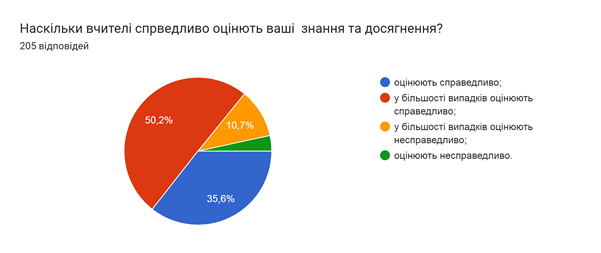        	У закладі освіти систематично проводяться моніторинг результатів навчання здобувачів освіти. Рівень навчальних досягнень учнів 5-11 класів за 2021-2022 н. р.Із учнів 5-11 класів високий рівень навчальних досягнень мали 65/14% учнів, достатній рівень 263/55%, середній рівень 146/30%, початковий рівень 5/1% учнів. Отже найбільше учнів мають достатній рівень знань. Найвища якість знань спостерігалася в учнів 11-А класу – 93%, 5-А класу – 91%, 7-А класу–76%, 9-А класу – 73%. Найнижчою вона була в 7-Б класі – 58%, в 8-Б класі –37%.Моніторинг динаміки навчальних досягнень учнів дав змогу з’ясувати,що в порівнянні з 2020-2021 н. р. рівень навчальних досягнень учнівзбільшився на 8%. Так високий рівень навчальних досягнень у 2020-2021 н.р. продемонструвало 10% учнів, натомість у 2021-2022 кількість таких учнів збільшилася на 4% і становила 14%, достатнім рівнем знань оволоділо 55% учнів, що на 6% менше ніж у 2020-2021 н. р., кількість учнів які мають середній рівень збільшилася на 1%, але з’явились учні які мають початковийрівень знань 1%. Якість знань учнів за результатами оцінювання в порівнянні з 2020-2021 н. р.: у учнів 6-А класу якість знань зменшилась на 14%, 6-Б класу на 7%, 7-Б класу на 5%, 8-Б класу на 6%, 8-А класу на 18%, 11-Б на 4%.     	У учнів 5-А класу якість знань стала більшою на 3%, в 5-Б класі на 5%. У учнів 7-А класу якість знань збільшилась на 2%, 9-А класі на 10%, 9-Б на 4%.У учнів 11-А класу якість знань на тому самому рівні – 93%.     	Окремо по класах рівень навчальних досягнень в порівнянні з іншими в паралелі класами виглядає так:Серед учнів 5х класів якість знань в 5-А класі складає 91%, що на 23%вище ніж у 5-Б класі, в 6-А класі якість знань 74% на 1% вища ніж у 6-Бкласі. Серед учнів 7х класів якість знань в 7-А класі 76%, вища ніж у 7-Б на18%, в 8-А класі якість знань 42% на 5% вища ніж у 8-Б класі, в 9-А якість знань складає 73% вища ніж в 9-Б класі на 6%. В цілому якість знань в 5-9 класах складає 66%, на тому ж рівні що і у 2020-2021 н. р. Серед учнів 10х класів якість знань в 10-А – 72%, що на 8% вища ніж у 10-Б та 10-В класах, в 11-А класі – 93%, на 14% вища ніж в 11-Б класі. Якість знань а 10-11 класах 74%. У 8х класах домінує середній рівень знань, в інших достатній рівень   знань.Педагогічні працівники за допомогою оцінювання відстежують особистісний поступ здобувачів освіти, формують у них позитивну самооцінку, відзначають досягнення, підтримують бажання навчатися, запобігають побоюванням помилитися про це свідчать результати анкетування учнів.В класах  є учні , які потребують підтримки, учні з невисокими досягненнями. Для таких учнів необхідно шукати підходи в оцінюванні та враховувати індивідуальний поступ учня. Тому в освітньому процесі неможливо обійтись без формувального оцінювання.      	Вчителі закладу велику увагу приділяють формуванню відповідального ставлення до навчання, підготовці учнів до самостійного життя, надають всебічну допомогу учням, формують в них критичне мислення, спільно з учнями розробляють критерії оцінювання навчальних досягнень. Важливим для мотивації учнів до навчання є проведення профорієнтаційної роботи: викладання спецкурсів, факультативів, заняття в гуртках  МАН  які сприяють розвитку навичок самостійної роботи та само оцінювання. Шлях до ефективного управління педагогічним колективом, до активізації його творчої діяльності лежить у розумінні мотивації людей. Для мотивування продуктивної праці колективу адміністрація володіє широким арсеналом мотиваційних засобів, враховує індивідуальні особливості кожного працівника і всього колективу,а саме: •	знання суттєвих потреб працівників;•	врахування їхніх особистісних якостей;•	розуміння цілей, бажань, прагнень;•	реалізацію індивідуального підходу;•	врахування взаємостосунків у колективі;•	уміння заохочувати;•	підтримку та своєчасну допомогу;•	знання про ставлення педпрацівників до роботи;•	доброзичливість у спілкуванні з підлеглими;•	толерантність, етичність, повагу до коллег.Основними умовами формування мотивації творчої діяльності педагогів у школі є:•    забезпечення матеріальної складової мотивації творчості (щорічна премія, підвищення категорії );• нормативне забезпечення мотивації творчості (внесення змін у процедуру атестації, позачергова атестація, присвоєння звань за поданням директора);• створення позитивного соціально-психологічного клімату, сприяння формуванню психологічної готовності членів педколективу до творчої діяльності.В цьому навчальному році нагородження вчителів грамотами за участь у шкільному конкурсі «Кращий урок року», відзначення вчителів, які підготували переможців різних рівнів конкурсів, олімпіад на шкільному святі «Учень року» не відбулося через воєнний стан.Одним із чинників, який впливає на професійне зростання педагогічних працівників, є співпраця і комунікація з колегами, налагодження командної роботи. Атмосфера доброзичливості в педагогічному колективі сприяє ефективному розв’язанню освітніх проблем. Взаємне збагачення педагогічними здобутками, спільний пошук оптимальних методів і форм викладання призводить до професійного зростання та вдосконалення системи освітньої діяльності.Відповідно до частини другої статті 54 Закону педагогічні працівники зобов’язані постійно підвищувати свій професійний і загальнокультурний рівні та педагогічну майстерність. Але такий обов’язок урівноважується правом педагогічних працівників, визначеним у частині першій цієї статті, на вільний вибір освітніх програм, форм навчання, закладів освіти, установ і організацій, інших суб’єктів освітньої діяльності, що здійснюють підвищення кваліфікації. Кожен вчитель, проходячи курси підвищення кваліфікації, фіксує свої результати у портфоліо, яку представляє у рік атестації.В цьому навчальному році всі вчителі пройшли курси відповідно до своєї освітньої траєкторії професійного розвитку. Так, протягом навчального року підвищили свою кваліфікацію при Дніпровській академії непереривної освіти 21 вчителів,при Криворізькому педагогічному університеті -15.Через Всеукраїнський карантин більшість курсів,які пройшли вчителі,були онлайн. 46 вчителів пройшли курси  підвищення кваліфікації НУШ.      	Вчителі поширювали досвід через публікації у фахових виданнях та освітніх порталах, а саме :•	Розміщення авторських уроків з мистецтва для 2-4 класів на каналі Youtube;•	Створення онлайн-тестів на платформі освітнього проєкту «На урок»;•	Створення онлайн-тестів та розробок уроків на порталі Національної освітньої спільноти vseosvita.ua;•	Створення освітніх ресурсів із використанням інформаційних технологій (наповнення міської платформи матеріалами дистанційного навчання);•	Розробка робочого зошита з ЯДС 3-4 класи (співавторство І.Большакова, І.Вишиванна) Видавництво «Ранок»;•	Розробки уроків, контрольних робіт, тестів з англійської мови на українському освітньому онлайн-порталі для вчителів “На Урок”.•	Публікації педагогів   у фахових періодичних виданнях.Створені психолого-педагогічні умови сприяли підвищенню кваліфікації вчителів в атестаційний період. У 2021-2022 н.р. підвищили кваліфікаційну категорію - 4 вчителі, підтвердили – 10, встановлено 12 тарифний розряд Воронченко Ю.М.,вчителю-асистенту,підтверджено 11 тарифний розряд вчителю хореографії Сініціній С.Л.Вчителям Рижук Є.М. та Стаднік І.С. присвоєно звання «вчитель-методист»,Зиковій С.О.-«старший вчитель».Підтвердили звання «вчитель-методист» - 4 вчителі,»старший вчитель»-1.У закладі освіти сплановано та реалізуються заходи, що передбачають конструктивну співпрацю педагогів з батьками здобувачів освіти у різних формах на засадах педагогіки партнерства. Забезпечується постійний зворотній зв’язок. Аналізується результативність проведених заходів та у разі необхідності вносяться корективи.Учні беруть участь в оформленні дизайну класів та закладу, визначенню профілю навчання,виборі факультативів, курсів,гуртків.Але є частка учнів, які неактивно долучаються до заходів, які проводяться у школі.У закладі освіти сплановано та реалізуються заходи, що передбачають конструктивну співпрацю педагогів з батьками здобувачів освіти у різних формах на засадах педагогіки партнерства. Забезпечується постійний зворотній зв’язок. Аналізується результативність проведених заходів та у разі необхідності вносяться корективи. Педагогічні працівники закладу (100%) дотримуються  норм академічної доброчесності(дотримуються авторських прав,дають посилання на джерела,не займаються плагіатом,інше).Педагоги знайомлять учнів  з основами авторського права(30%),проводять бесіди щодо дотримання норм академічної доброчесності(80%),використовують методичні розробки для формування норм академічної доброчесності(25%). На сайті школи розміщені критерії оцінювання навчальних досягнень з усіх предметів.	Більша частина вчителів на уроках дають такі завдання, що унеможливлюють списування (62,5%), готують завдання, на які немає готової відповіді у підручнику. 	На жаль, робота з батьками щодо формування норм академічної доброчесності проводиться недостатньо. Особливо це показали результати оцінювання під час дистанційного навчання. Вчителям необхідно застосовувати компетентнісний підхід у навчанні, звести до мінімуму завдання на перевірку знань, використовувати відкриті питання, щоб перевірити рівень володіння навичками, а не знання.Усі вчителі школи пройшли на платформі EdEra онлайн курс «Академічна доброчесність».Проведено педагогічну раду «Академічна доброчесність-основа сталого наукового розвитку закладу освіти та дієвий інструмент забезпечення якості освіти»Методична робота школи спрямована на розв'язання обласної «Педагогічні стратегії розвитку самоефективної особистості в освітньому просторі Нової української школи» 2020 р. – 2023 р. та шкільної «Створення освітнього простору для розвитку самоефективної особистості в освітньому просторі Нової української школи» науково-методичної проблем.  Всі заходи науково-методичного спрямування, передбачені річним планом роботи закладу, виконано в повному обсязі.Робота над науково-методичною проблемою  має на меті підтримати діяльність кожного вчителя та сприяти підвищенню рівня індивідуальної роботи вчителя. Тому головні зусилля було зосереджено на наданні реальної, дієвої допомоги педагогічним працівникам у підвищенні їхньої професійної майстерності, створенні творчої атмосфери, морально-психологічного клімату, який би сприяв пошуку кращих технологій педагогічної праці, ефективному втіленню інновацій.Аналіз роботи засвідчує, що в процесі діяльності методичних об’єднань було досягнуто поставленої на початку навчального року мети, а саме: роботу методичних об’єднань було спрямовано на виявлення творчого потенціалу, підвищення методичної грамотності, фахової майстерності кожного вчителя.Рівень педагогічної майстерності постійно підвищується. У цьому певну роль відіграє система методичної роботи, яка сконцентрована навколо науково-методичної проблеми.Протягом року вчителі теоретично і практично працювали над сучасними педагогічними технологіями, інтерактивними методами навчання й виховання учнів.Дослідно-експериментальна робота в закладі відбувалася за двома напрямками: регіональний дослідницький експеримент «Школа ментального здоров’я» на 2020-2025 роки та продовження роботи з упровадження дослідно-експериментальної роботи всеукраїнського рівня за темою «Розроблення і впровадження навчально-методичного забезпечення інтегрованого курсу «Природничі науки» для 10-11 класів закладів загальної середньої освіти» (ІІ етап). Вся робота планувалася відповідно до програм експериментів та заходів, які розроблені на виконання програм.Реалізація експериментальної роботи з теми «Школи ментального здоровя»  здійснювалася  за  напрямами :•	Робота з вчителями (3 вчителі  тематичні курси з   при ДАНО),  3 взяли участь у Всеукраїнському онлайн-семінарі «Стан та перспективи викладання предметів морально-духовного спрямування у закладах загальної середньої освіти»; Всеукраїнській  науковій онлайн-конференції «Компетентності педагогічних працівників Різнобічність та ефективність»).•	 Психолого-педагогічна підтримка ( проведено семінари-тренінги для вчителів «Арт-терапія для покращення емоційного стану дітей», «Вплив успіху вчителя на розвиток життєвої компетентності учня»).•	Освітня діяльність  ( викладався курс за вибором «Біблійні історії та християнська етика» у 5-7 класах, проводилися заняття гуртка практичного психолога «Гармонія»).•	Робота з громадськістю (проведені  спільні  тренінги їз розвитку емоційного інтелекту, метального здоров’я спільно з психологом та батьками учнів,залучення батьків до участі у челенджах Всеукраїнського проєкту «Школи заради здоров’я». 	Реалізація експериментальної роботи з теми «Розроблення і впровадження навчально-методичного забезпечення інтегрованого курсу «Природничі науки» для 10-11 класів закладів загальної середньої освіти»  відбувалася через проведення заходів:	Методична майстерка «Освітні практики з реалізації інтегрованого курсу «Прородничі науки» в 10,11 класах»,участь в вебінарі «Забезпечення якісної, сучасної та доступної загальної середньої освіти « Нова українська школа» Природнича освітня галузь та  Всеукраїнського вебінару « Пізнаємо природу ІІ розділ: актуальні питання, технології навчання, сучасний інструментарій. Запитання-відповіді від вчителів»Взаємовідвідування навчальних занять здійснювалося під час проведеннямайстер-класу вчителів, які викладають інтегрований курс «Природничі науки» та методичного калейдоскопу показових уроків, під час яких було проведено 16 урок, які відвідали 25 вчителів-предметників.На виконання  заходів міської програми «Обдаровані діти - надія Криворіжжя», згідно з планом роботи школи протягом навчально року в умовах офлайн та дистанційного навчання було організовано роботу з обдарованими учнями. Робота з обдарованими учнями була спрямована на виконання таких завдань:•	залучення   обдарованих   і   здібних   дітей до участі у різноманітних олімпіадах, кон¬курсах, турнірах, роботі  секцій  Малої  академії наук України.•	надання допомоги в написанні конкурсних наукових робіт, у підготовці до їх захисту, заохочення учнів до участі в онлайн-конкурсах та  олімпіадах.У І семестрі 2021/2022 навчального року учні взяли участь у шкільних районних та міських олімпіадах. Переможцями ІІ (міського етапу) стали 24 учні з математики , української мови та літератури, англійської, іспанської, французької, німецької мов, історії України, інформаційн6их технологій,хімії.В обласному етапі Всеукраїнських олімпіад з базових дисциплін взяли участь 14 учнів,8 стали призерами. Третій рік учні школи беруть участь у відкритій Всеукраїнській олімпіаді школярів з філософії. Цього року призерами стали Ширяєва Дарія, Каганер Ілона.У рамках фестивалю для інтелектуальної обдарованої учнівської молоді «Інтелектуали Криворіжжя» (І етап конкурсу-захисту науково-дослідницьких робіт учнів-членів ДВ МАН)  учні взяли участь в онлайн-конкурсах: «Лінгва», «Социс», «Історичні читання», «Проба пера». Переможцями конкурсів  із 20 учасників (у порівнянні з минулим роком цей показник збільшився  до +6)  є 18 здобувачів освіти. Покращилися результати участі дітей у конкурсі - захисті науково-дослідницьких робіт ДВ МАН. Цього року 21 учнів  школи взяли участь у конкурсі-захисті на секціях мовознавства, педагогіки, соціології, філософії та суспільствознавства, історії, літературознавства. Призерами стали 15 учнів, що у порівнянні з минулим роком вище  (+6).Вчителям школи слід продовжувати  працювати  у напрямку забезпечення  реалізації творчих здобутків обдарованих учнів, постійно залучати обдарованих і талановитих учнів до науково-дослід-ницької, творчої діяльності, продовжувати працювати над формуванням си¬стеми виявлення, навчання та підтримки обда¬рованої молоді, її соціального захисту.У закладі освіти укомплектовано кадровий склад (наявність/відсутність вакансій) Забезпечення ліцею кваліфікованими педагогічними працівниками є найважливішим завданням керівництва. Керівництво ліцею враховує специфіку закладу, необхідність забезпечення вивчення навчальних предметів, спецкурсів, профільну спрямованість класів та ліцею в цілому. Штатний розпис закладу  забезпечує виконання освітньої програми. Всі навчальні предмети викладаються педагогічними працівниками, які мають відповідний фах та педагогічний досвід. Штат укомплектований педагогічними працівниками відповідної кваліфікації.    	Заклад  забезпечений кадрами на 100% у відповідності зі штатним розкладом та освітній програмі. 100% викладачів мають вищу освіту. Відповідність базової освіти викладачів займаним посадам складає  100% Всього вчителів   - 2  сумісників Кандидати наук  -2 Відмінники  освіти України – 5 Вчителі-методисти  - 15 Вчителі вищої категорії 38 сумісників Вчителі І категорії 6Вчителі ІІ категорії 2 Спеціалісти 2 Без категорії – 2 Розподіл педагогічного навантаження, формування управлінського резерву, стимулювання праці та відповідального ставлення педагогів до своєї справи, соціально-педагогічна адаптація молодих вчителів доцільність розстановки педагогічного забезпечення закладу постійно на контролі   адміністрації школи. Керівництво створює умови для діяльності органів громадського самоврядування в закладі освіти та сприяє їхній участі у вирішенні питань щодо діяльності закладу освіти. Створює умови для здійснення дієвого та відкритого громадського нагляду (контролю) за діяльністю закладу освіти.  Важливу роль у виховній роботі відіграють органи учнівського самоврядування – учнівський парламент На День вчителя традиційно проходить  День дублера, під час якого  старшокласники уроки замість викладачів-предметників. Традиційними стали Посвята в органи самоврядування та Свято знайомств для новоприбулих класів .Активна участь лідерів  у громадському житті закладу  дає змогу розкрити свій творчий потенціал та організаторські здібності.  Головними орієнтирами роботи організації «Шкільне братерство » є: втілення інноваційних форм та методів у громадську діяльність закладу, забезпечення і захист прав та інтересів учнів, спрямованих на поліпшення навчально-виховного процесу, співпраця з Радою та адміністрацією закладу, представниками батьківської громадськості, забезпечення виконання учнями своїх обов’язків, організація дозвілля, проведення різного роду соціологічних опитувань. Вибори органи учнівського самоврядування проходять один раз на рік . Результатами діяльності учнівського Парламенту протягом  2021/2022 навчального року стала реалізація учнівських ініціатив в рамках річного плану роботи учнівського самоврядування, активна участь лідерів школи у районних, міських заходах, проектах Всеукраїнського та Міжнародного рівнів; активна участь у старті міського проекту лідерів «Лідери МАДО у громаді міста».У часи воєнного стану багато заходів проводилося в онлайн:фоточеленджі, відео   конкурси. Активно долучалися учні та батьки до волонтерських акцій. Посіли І місце у міському  конкурсі волонтерських команд «Агенти змін».Взяли участь у ток-шоу «100 питань професіоналу» (з фінансової грамотності) за участь представників Американського корпусу миру.      	Фінансово-господарська діяльність закладу в 2021 - 2022 навчальному році була спрямована на створення належних умов для забезпечення освітнього процесу. В цьому році, в силу відомих драматичних його особливостей та обставин багато уваги надавалось питанню економії енергоресурсів, раціональному та відповідно до законодавства України використанню фінансів.      	Основними джерелами фінансування школи були:      • державна субвенція;      • місцевий бюджет .У повному обсязі була забезпечувалась заробітна плата працівників закладу, виплата оздоровчих та винагороди згідно ст. 57 ЗУ «Про освіту» у розмірі 40%.      	Детальніший звіт про фінансово-господарську діяльність навчального закладу розміщений на сайті нашого закладу та доступний за посиланнями.      	Протягом 2021-2022 навчального року для покращення матеріально-технічного забезпечення заклад отримав:      Окремо слід   зазначити,   що цілий  ряд  запланованих  заходів,  які  не відображені в цьому звіті на поточний момент здійснити та реалізувати не вдалося, оскільки в країні  був  введений  військовий  стан.  Були  введені  обмеження  та визначено пріоритети стосовно  фінансування.   Проте і в цей складний час війни школа продовжує функціонувати  як  ефективний  механізм, виконувати   завдання окреслені державним замовленням на освічених людей,   динамічно та доцільно змінювати освітній простір відповідно викликів сьогодення,  приймати участь в заходах, проєктах та ініціативах в протидії   російські агресії.Аналіз результатів за минулий навчальний рік продемонстрував наступне:- освітній процес має позитивну тенденцію розвитку;- реалізація функцій управління в закладі здійснюється за допомогою організаційно-педагогічних, організаційно-розпорядчих, соціально-психологічних, фінансово-господарських методів, які спрямовані на забезпечення функціонування та розвитку закладу шляхом запровадження нових взаємовідносин між керуючими й керованими підсистемами відповідно до мети їх спільної діяльності;- діяльність адміністрації закладу спрямована на вдосконалення освітнього процесу та підвищення його ефективності;- у закладі використовують колективне обговорення отриманих результатів, колективний творчий пошук вирішення конкретних завдань. На підставі аналізу результатів адміністрація корегує наступні дії щодо досягнення поставленої мети;- заклад підтримує свій позитивний імідж;- створюються умови для врахування й розвитку навчально-пізнавальних і професійних інтересів, здібностей, потреб учнів;- значно покращилась ресурсна база (кадровий потенціал, матеріально-технічна база, інформаційно-методичне забезпечення);- методична робота сприяє модернізації змісту освітнього процесу, втіленню педагогічних інноваційних технологій;Залишаються певні питання, розв’язання яких слід продовжувати, а саме:- підвищення якості освітніх послуг;- підвищення результативності роботи з обдарованими дітьми;- створення цілісної системи моніторингу якості освіти;- активне використання комп’ютерних методичних комплексів;- покращення матеріально-технічної бази навчальних кабінетів.   	Наш заклад освіти знаходиться на шляху постійного розвитку, ми маємо всі ресурси для реалізації поставлених державою та суспільством перед освітянами задач у сфері освіти, що передбачає поліпшення її якості, створення умов для особистого розвитку та самореалізації кожного учня, тому для нашого закладу залишається актуальною низка питань.Головним завдання закладу є забезпечення високої якості освіти. Сучасному суспільству потрібна людина творча та ініціативна, готова і здатна відповідати за власний добробут, добробут усього суспільства, бути чинним громадянином України, мати позитивне ставлення до себе, своєї родини, інших учнів, педагогів, школи та навчання.        	Пріоритетним завданням у новому навчальному році є створення закладу, який буде місцем, де діти отримуватимуть не лише знання, а й уміння їх застосовувати, навчатимуться оцінювати навколишній світ та дійсність. Наш ліцей буде не лише закладом освіти, а й безпечним середовищем для розвитку, де діти вчаться спілкуватися. Зрозуміло, що таке навчання передбачає впровадження нових методик викладання, зміну формату спілкування учнів, учителів та батьків, упровадження проектної роботи та навчання через діяльність. Ми до цього готові!Висловлюю вдячність за співпрацю всім учасникам освітнього процесу:учителям за творчість, самовдосконалення, бажання професійно зростати;батькам за активну співпрацю, розуміння і підтримку ініціатив закладу;учням за бажання вчитися, творити, розвиватися та відстоювати інтереси школи.Бажаю усім миру, любові, злагоди, благополуччя, віри в себе і Україну!№№ п/пНазвашт.К-тьСума1Дезінфікуючий засіб Бактеріо Дез ньюкг49128382Дезінфікуючий засіб Квартоцид хлор актив кг.2488803Маски медичнішт.100011804Рукавички медичнішт.100039505Рукавички робочі201576Медикаменти для бомбосховищаод.181297,097Кувалдашт.18008Сокира теслярськашт.14509Лом звичайнийшт.145010Пилка поперечнашт.145011Пилка ножна по металушт.115012Вивіскашт.148013Штамп малийшт.154014Штамп великийшт.180015Печаткашт.187516Фільтр грязьовикшт.1600017Фільтр грязьовикшт.2900018Піроканташт.43416,0819Ялівець лускатийшт.2  512,5820Туяшт.512645,421Ялинка звичайнашт.520136,5522Портативна аккустична системашт.1164423Ноутбук  hp 250 G8шт.512039024Ноутбук hp 250  G8шт.14254799,7225Інтерактивна панель INTBOARO GT50шт.174598,3325Пункт набору доочистки питної водишт.11441426Поточний ремонт споруди ЦЗ(вентиляц)7600027Промивка, продувка11931,1228Повірка теплового лічильникашт.1550029Автоматичний клапан регулювання потоку теплоносіяшт.260000Всього на суму:704284,87